 (A= Asistió, I= Invitado, Ex= Excusado, AV= Asistencia Virtual, NA= No Asiste)Orden del DíaSaludo entre las participantesPresentación del Plan de Trabajo PPE del 29/08/2022 al 16/12/2022Fecha de sustentación 16/12/2022Parámetros de entrega del Plan de negocios 5W2HSe cierra la sesión a las cinco (5) de la tardeDiligenciamiento de documento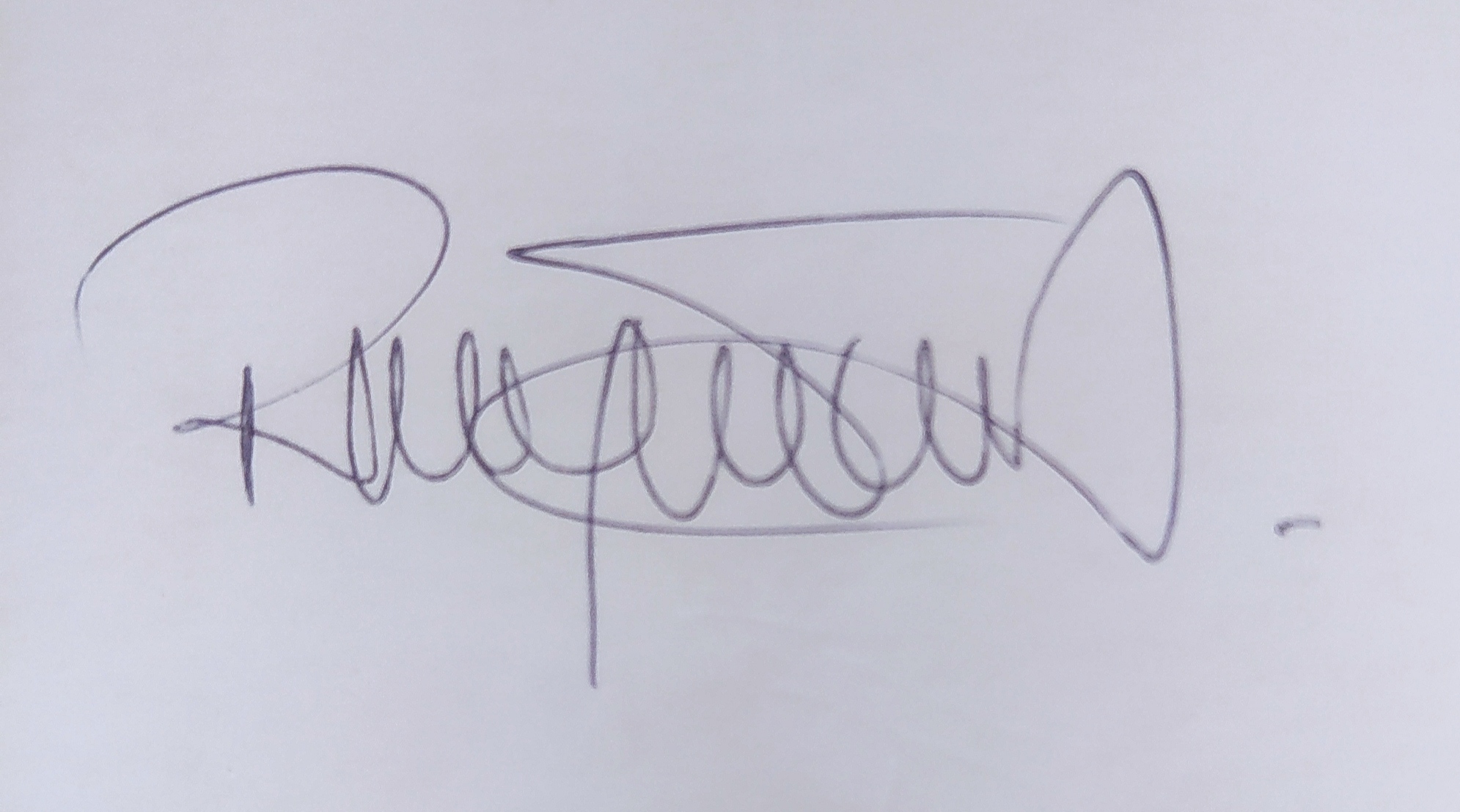 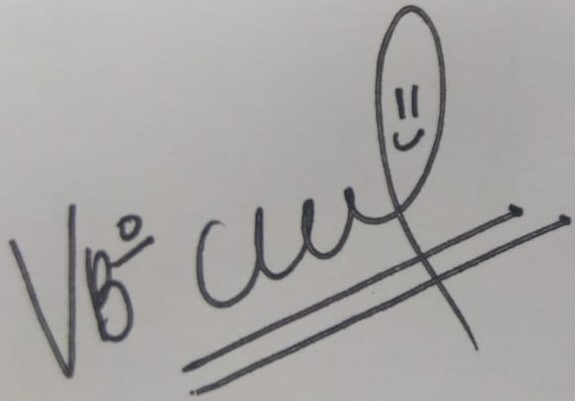 Rosa Yineth Tapiero                                       María Nela Portillo Hernández                                Estudiante Emprendedora                                         Profesor Emprendimiento                                                                                                                                                          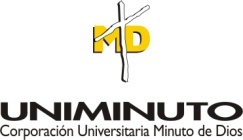 CORPORACIÓN UNIVERSITARIA MINUTO DE DIOS Acta De Prácticas Profesionales en Emprendimiento 			Acta No. 1     29/08/2022 a las 3:00 p.m.Centro Progresa EPE-Girardot vía webNo.MiembrosCargoASISTENCIA1.Rosa Yineth Tapiero AmarilesEstudiante de ASSTAV4Francisco de la RocheCoordinador de Proyección Social EPEEX5María Nela Portillo HernándezProfesor líder UAEAVNo.Compromisos ReunionesFecha SesiónFecha de EjecuciónResponsables1.La estudiante se compromete a asistir a las tutorías establecidas por la Unidad Académica de Emprendimiento, teniendo en cuenta el reglamento estudiantil y los artículos de Asistencia y entregas de compromisos académicos. 29/08/202216/12/2022Estudiante2.La estudiante se compromete a realizar la entrega de los avances resultado de su trabajo emprendedor en los tiempos establecidos por el Plan de trabajo entregado por la Unidad Académica de Emprendimiento.29/08/202216/12/2022Estudiante3.En el caso que exista inasistencia justificada a las tutorías (excusa laboral o medica únicamente), estas se deberán tramitar con la Unidad académica de Emprendimiento, Coordinación del Programa Académico dentro de los 5 días siguientes a la expedición de la misma.  29/08/202216/12/2022Estudiante4.Los Avances correspondientes al trabajo autónomo realizado se deberán enviar al tutor asignado mínimo 48 horas antes de la tutoría.29/08/202216/12/2022Estudiante5.La estudiante se compromete a comunicarse con el tutor por medio escrito al  correo maria.portillo-h@uniminuto.edu o la  herramienta  web: https://teams.microsoft.com/l/meetup-join/19%3ameeting_YWJmYjU1YmItNmQ5OS00YTdhLWIwOWItOWE5MWZhYzk0MWFj%40thread.v2/0?context=%7b%22Tid%22%3a%22b1ba85eb-a253-4467-9ee8-d4f8ed4df300%22%2c%22Oid%22%3a%227b4bf883-d6ec-49b5-ac2e-c008b4cb9e55%22%7d al Teléfono 2916520 Ext. 14854. Cuando sea presencial en la sede de Centro progresa EPE29/08/202216/12/2022Estudiante-Tutor6.La estudiante tiene conocimiento que para poder pasar a sustentar su proyecto emprendedor el tutor debe asignar mínimo 90% en el cumplimiento del cronograma establecido.29/08/202216/12/2022Estudiante-Tutor7.Asistir a:Taller de Habilidades DisciplinaresTaller de habilidades EmprendedorasConvocatoria-Participación en una actividad de sello emprendedor29/08/202216/12/2022Estudiante8.Ubicar y postularse a una convocatoria referente al Emprendimiento desarrollado. Ó a su vez presentar la iniciativa para darla a conocer a futuros clientes.29/08/202216/12/2022EstudianteNo.Desarrollo y Conclusiones de la ReuniónResponsable1.La estudiante ya ha entregado la ficha del emprendedor con los datos de la idea a trabajar y ha realizado el test de cualidades emprendedoras y dichos documentos se encuentran en la carpeta del emprendedor.Estudiante2.Se acuerda con el estudiante los tiempos de tutorías con la docente de la Unidad Académica teniendo en cuenta los tiempos de atención del mismo. Lunes de  3:00 a 5:00 p.mEstudiante3.Se socializa con el estudiante el cronograma de entregas según los tiempos establecidos en el 5W2H Plan de Trabajo y entrega del Check List para el proceso.Estudiantes – Tutor